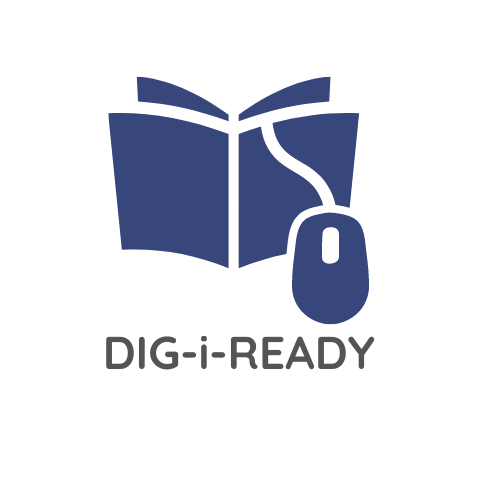 Digital Readiness of Vocational EducationalInstitutions in an Inclusive EnvironmentPR2: HandbookChapter 41. Tools CollectionAnimoto 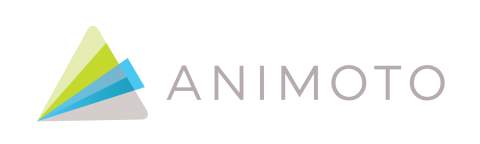 Type: Video makerTarget Group: Students with Mental DisabilitiesLanguage available: EnglishMembership/Costs: FreemiumLink: https://animoto.com/k/welcomeAnton Lernapp 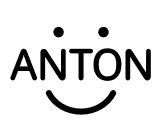 Type: Mobile ApplicationTarget Group: Learners with disabilitiesLanguage available: EnglishLink: https://anton.app/de/Avail 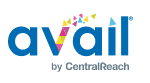 Type: Mobile ApplicationTarget Group: Learners with disabilitiesLanguage available: EnglishAdditional Information: This is an app for individualized support.Link: https://availsupport.com/Blackboard Collaborate 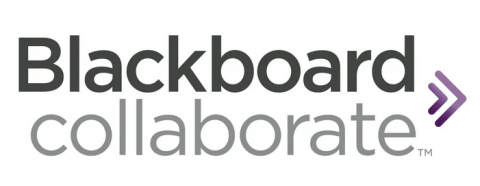 Type: Teleconference ToolTarget Group: Higher education studentsLanguage available: EnglishMembership/Costs: PaidBlackboard Learn 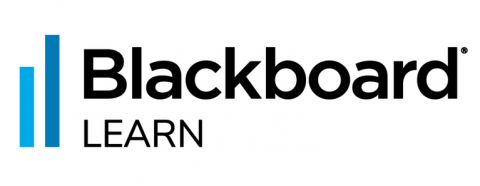 Type: Learning management systemTarget Group: Higher education studentsLanguage available: EnglishMembership/Costs: PaidBookcreator 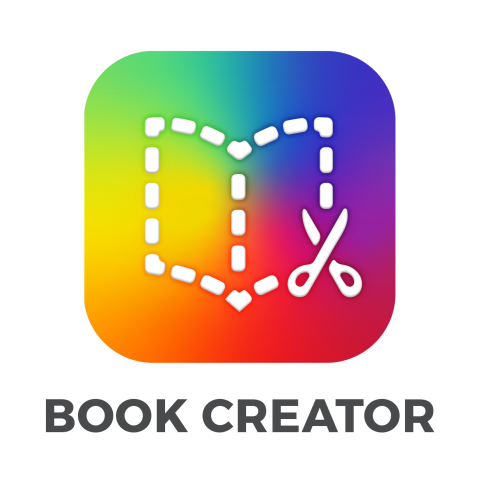 Type: Content creation platformTarget Group: People of all ages with different types of congenital or acquired disabilitiesLanguage available: EnglishMembership/Costs: FreemiumLink: https://bookcreator.com/Bubbl 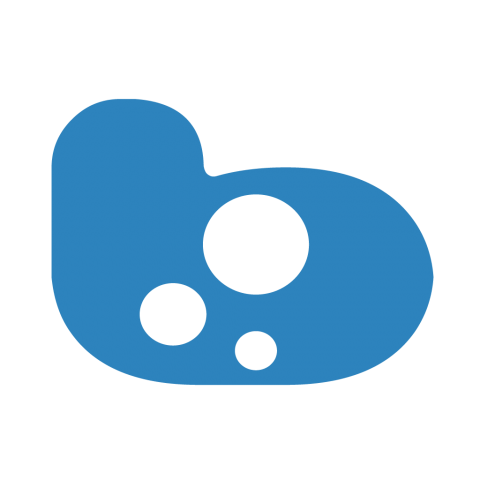 Type: Online Mind MapTarget Group: People of all ages with different types of congenital or acquired disabilitiesLanguage available: EnglishMembership/Costs: FreemiumLink: https://bubbl.us/Canva 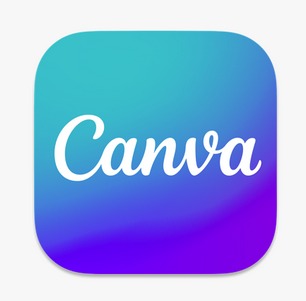 Type: Graphic design toolTarget Group: Students with mental disabilitiesLanguage available: English, Russian, LatvianMembership/Costs: FreemiumLink: https://www.canva.comClassroomscreen 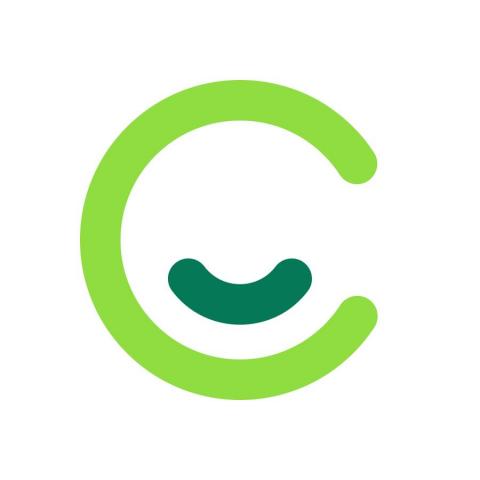 Type: Digital boardTarget Group: People of all ages with different types of congenital or acquired disabilitiesLanguage available: EnglishMembership/Costs: FreemiumLink: https://classroomscreen.com/E-klase 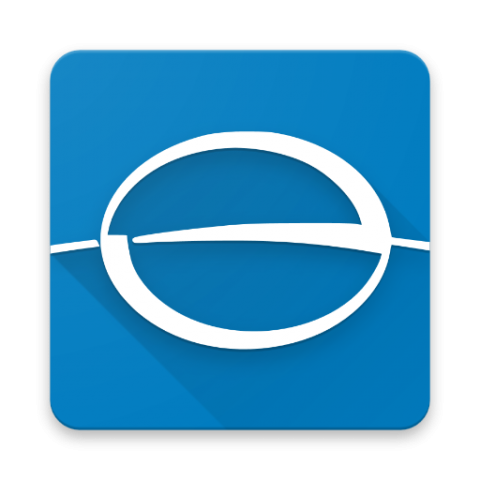 Type: Electronic school management systemTarget Group: People of all ages with different types of congenital or acquired disabilitiesLanguage available: LatvianMembership/Costs: FreeLink: https://www.e-klase.lv/EdPuzzle 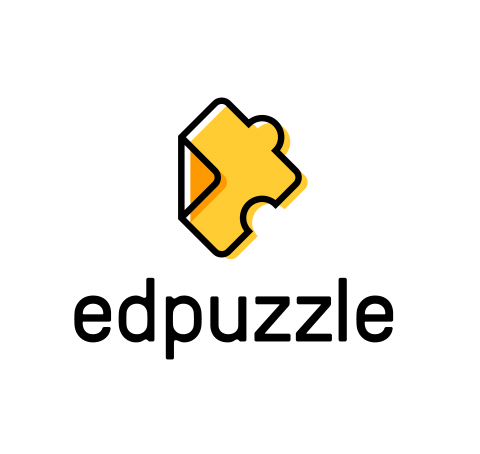 Type: Interactive video lessonsTarget Group: People of all ages with different types of congenital or acquired disabilitiesLanguage available: EnglishMembership/Costs: FreeLink: https://edpuzzle.comEduPad  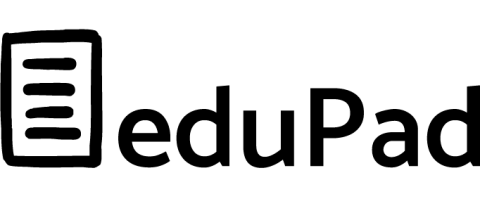 Type: Software platformTarget Group: Teachers/ Students/ Educational InstitutionsLanguage available: English, SpanishMembership/Costs: FreemiumAdditional Information: Edupad is an online education platform that helps teachers and students collaborate on projects and assignments. It offers a range of tools and features such as digital textbooks, video conferencing, digital whiteboards, and assessment and tracking systems. It's a collaborative text editor that allows multiple people to work simultaneously, in a real time. A login or registration is not necessary. Enables sharing via a link and sending it in an e-mail. Document history can be tracked, there is a chat option and export capabilities to pdf and word. Up to 20 people can work, and the information is available through the link for up to 1 year, after which it is automatically deleted.Link: https://edupad.ch/ Falstad 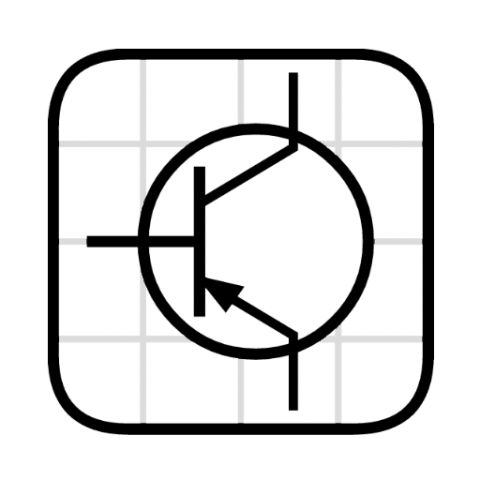 Type: Circuit Simulator Target Group: StudentsLanguage available: EnglishMembership/Costs: FreeLink: https://www.falstad.comGoogle drive/docs 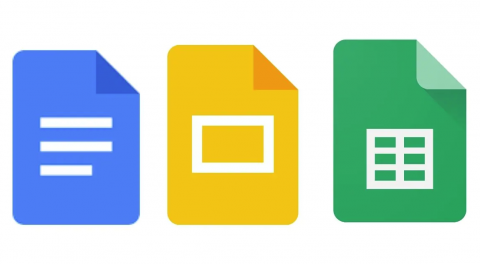 Type: CloudTarget Group: AllLanguage available: German, English, Spanish, French, Italian, Russian, LatvianMembership/Costs: FreemiumLink: https://drive.google.comGoogle Translate 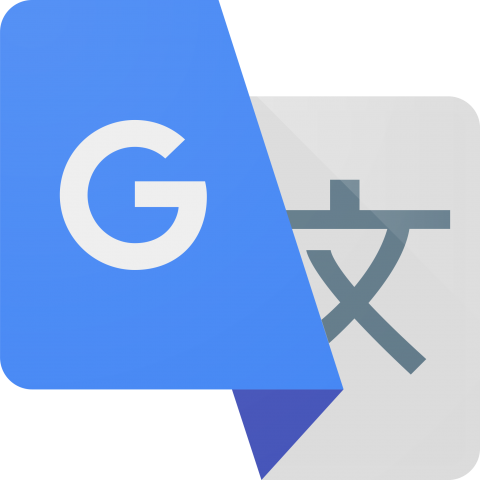 Type: Service for translationTarget Group: Students with Mental DisabilitiesLanguage available: German, English, Spanish, French, Italian, Russian, LatvianMembership/Costs: FreeLink: https://translate.google.com Google Workspace 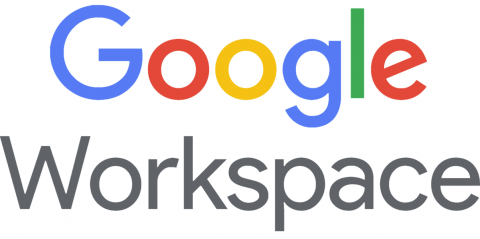 Language available: English Historiana 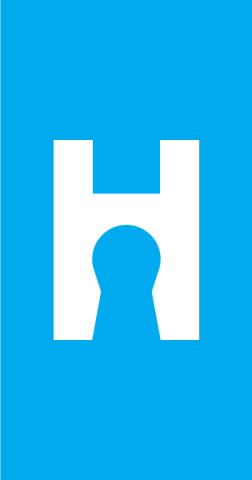 Type: E-activity builderTarget Group: StudentsLanguage available: EnglishMembership/Costs: FreemiumLink: https://historiana.eu/builder JAMBA: Job-searching platform 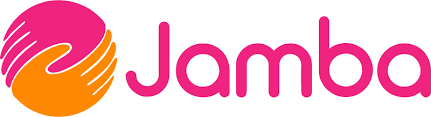 Type: WebsiteLanguage available: English Kahoot! 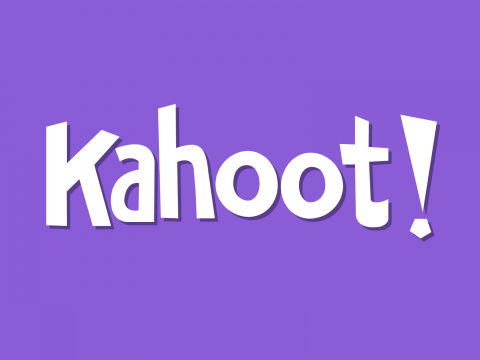 Type: Game-based learning platformTarget Group: Students with Mental DisabilitiesLanguage available: EnglishMembership/Costs: FreemiumLink: https://kahoot.com Learningapps 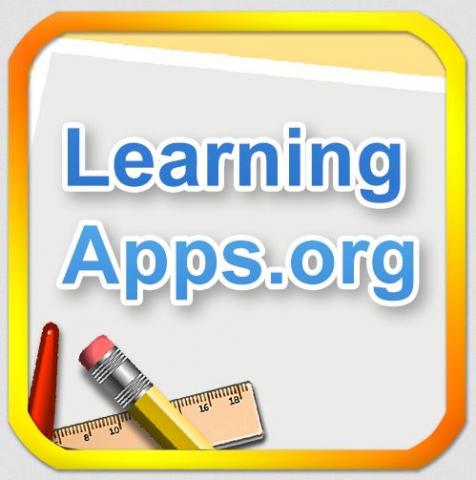 Type: online activities/content creator/ online tool to create learning modulsTarget Group: Teachers and StudentsLanguage available: German, English, Spanish, French, Italian, Russian, LatvianMembership/Costs: FreeLink: https://learningapps.org/ Liveworksheets 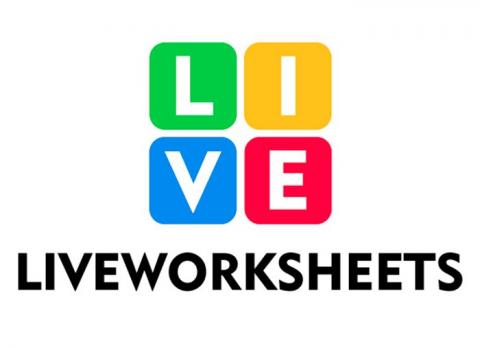 Language available: English Mentimeter 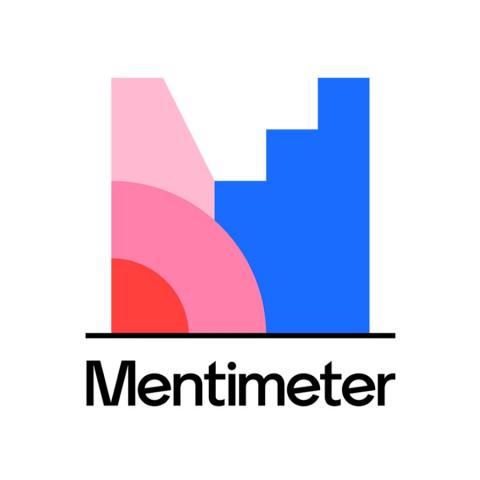 Type: Software platform, audience response toolTarget Group: Teachers/ Trainers / Students/ Bussiness professionals, People of all ages with different types of congenital or acquired disabilitiesLanguage available: German, English, Spanish, French, Italian, RussianMembership/Costs: Freemium availableAdditional Information: Mentimeter is an online platform for interactive presentations and meetings. It can be used to create interactive polls, quizzes and surveys, and to collect and visualize audience responses in real time. It also includes features such as word clouds, heat maps and image slides.
Mentimeter also offers integration with popular services such as Slack, Microsoft Teams and Zoom, allowing users to embed interactive sessions into virtual meetings. It is also available as a mobile app for iOS and Android devicesLink: https://www.mentimeter.com Microsoft Office (Microsoft 365) 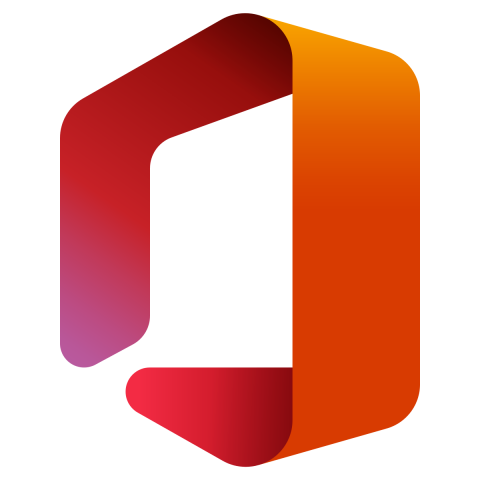 Type: Productivity softwareTarget Group: StudentsLanguage available: German, English, Spanish, French, Italian, Russian, LatvianMembership/Costs: FreeAdditional Information: useful for individual workLink: https://www.office.comMicrosoft Teams 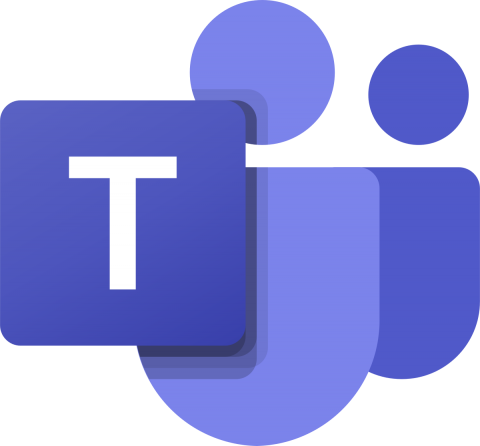 Type: Communication platformTarget Group: Students with Mental DisabilitiesLanguage available: German, English, Spanish, French, Italian, Russian, LatvianMembership/Costs: FreemiumLink: https://www.microsoft.com/en-us/microsoft-teams/group-chat-software Miro 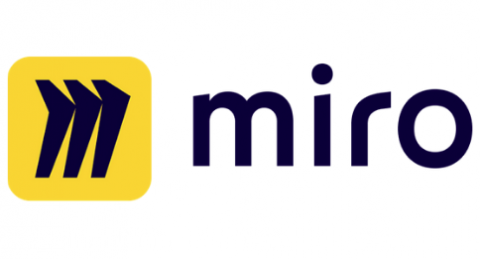 Type: Software platform, Digital boardTarget Group: Еmployees/Students/ Trainees, 1-3-Year students (from 10-12)Language available: German, English, Spanish, French, Italian, RussianMembership/Costs: FreemiumAdditional Information: Miro is an online collaboration platform that helps teams collaborate and create visual content. It offers a range of features such as virtual whiteboards, video conferencing, team chat, and brainstorming tools. It's online whiteboard for real-time collaboration. It bring teams together, anytime and anywhere. Miro is easy to use and works with all types of devices from interactive displays to tablets and smart phones. It allows users to present ideas, collaborate both asynchronously and in real time. The whiteboard can be used to brainstorm ideas, facilitate meetings, run agile workshops and classes. Link: https://miro.com Moodle 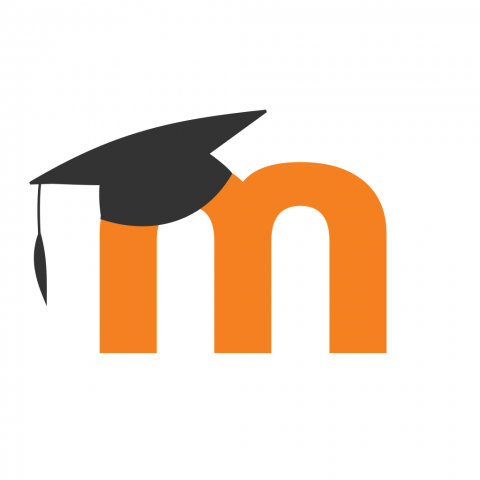 Type: Learning management systemTarget Group: Students with Mental Disabilities, HE studentsLanguage available: German, English, Spanish, French, Italian, Russian, LatvianMembership/Costs: FreeLink: https://moodle.org/Moodle IB online academy 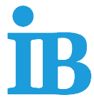 Type: Learning management systemTarget Group: Teachers and StudentsLanguage available: German, English, French, Turkish, Arabic, UkrainianMembership/Costs: FreeLink: https://moodle.ib-online-akademie.de/login/index.phpPadlet 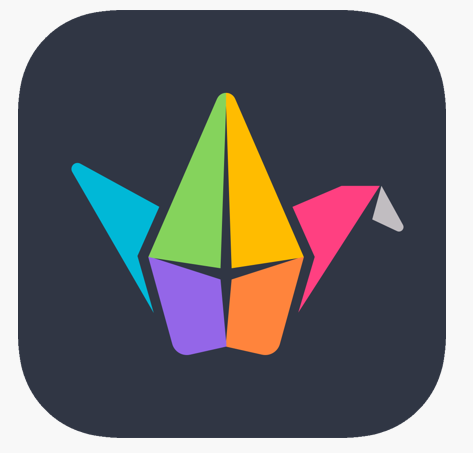 Type: Digital canvasTarget Group: StudentsLanguage available: English, Russian, LatvianMembership/Costs: FreeLink: https://padlet.comPaint 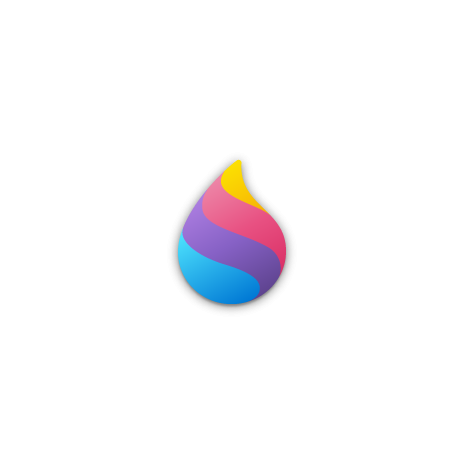 Type: Simple raster graphic editorTarget Group: StudentsLanguage available: German, English, Spanish, French, Italian, Russian, Latvian, Turkish, Arabic, UkrainianMembership/Costs: FreeLink: Windows OS standard softwarePDF 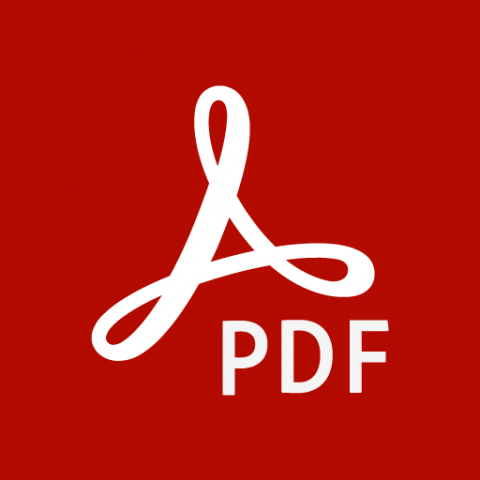 Language available: German, English, Spanish, French, Italian, Russian, Latvian, Turkish, Arabic, UkrainianMembership/Costs: FreePhet 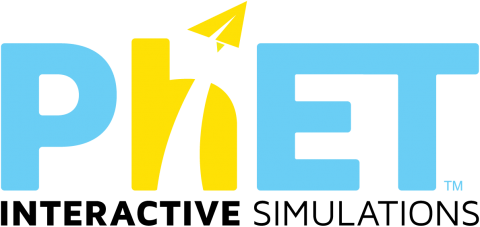 Type: Interactive Simulations for Science and MathTarget Group: Students with Mental DisabilitiesLanguage available: EnglishMembership/Costs: FreemiumLink: https://phet.colorado.edu Quizlet 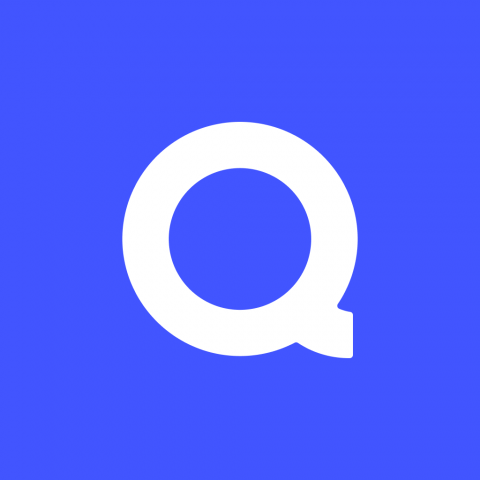 Type: FlashcardsTarget Group: StudentsLanguage available: English, RussianMembership/Costs: FreemiumLink: https://quizlet.com/en-gb Smart learning suite online Lumio 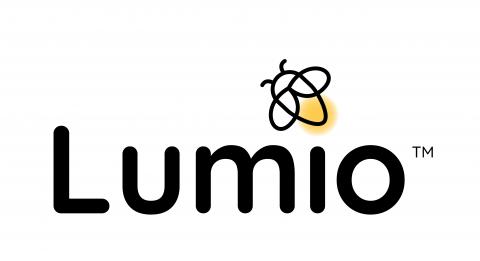 Type: Learning management systemTarget Group: Teachers and StudentsLanguage available: German, English, Spanish, French, Italian, DutchMembership/Costs: FreemiumLink: https://www.smarttech.com/de-de/lumio/pricing Text-to-speech and speech-to-text functions 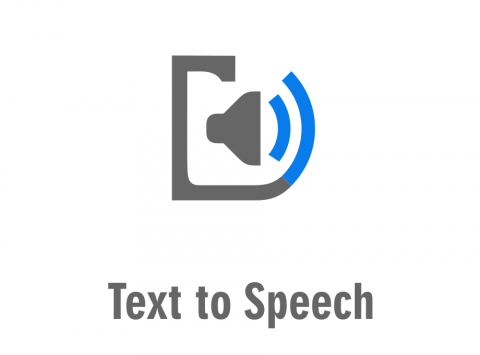 Language available: EnglishThingLink 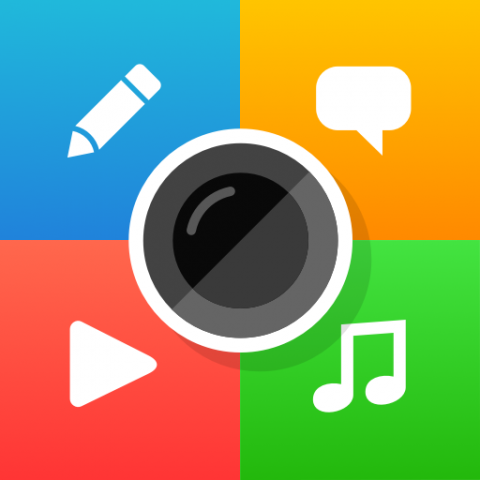 Type: Creating audiovisual learning materials and digital storiesTarget Group: StudentsLanguage available: EnglishMembership/Costs: FreemiumLink: https://www.thinglink.com/en-us/edu Viber 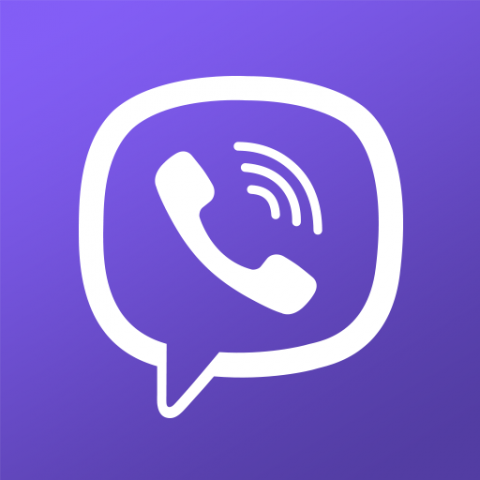 Type: MessengerTarget Group: 1-3-Year students (form 10-12) Language available: English, Russian, LatvianMembership/Costs: FreeLink: https://www.viber.com/en/ WhatsApp 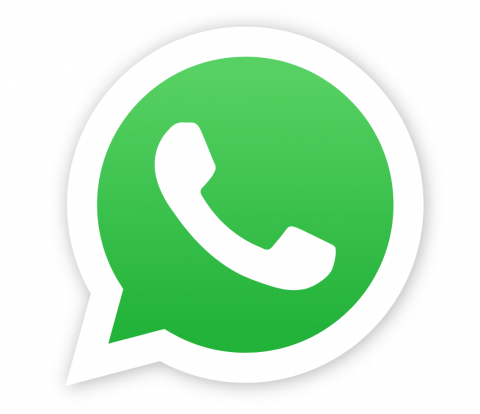 Type: MessengerTarget Group: People of all ages with different types of congenital or acquired disabilitiesLanguage available: English, Russian, LatvianMembership/Costs: FreeLink: https://web.whatsapp.com Zoom 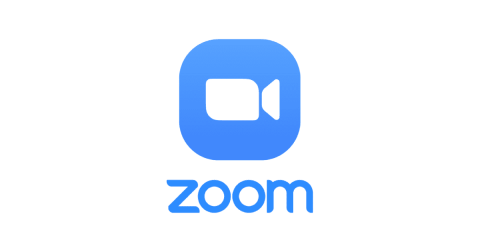 Type: Teleconference toolTarget Group: 1-3-Year students (form 10-12)Language available: English, Russian, LatvianMembership/Costs: FreemiumLink: https://zoom.usFunded by the European Union. Views and opinions expressed are, however, those of the author(s) only and do not necessarily reflect those of the European Union or the European Commission Neither the European Union nor European Commission can be held responsible for them.Copyright © DIG-i-READY consortium 2023 All rights reserved.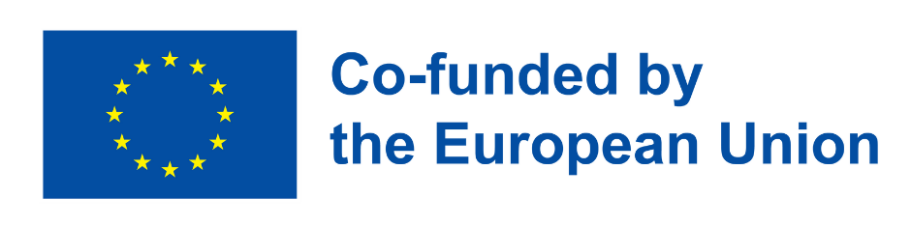 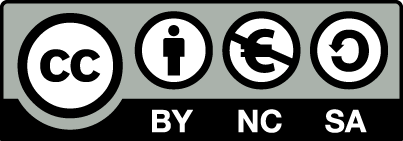 